Attribution and Group questions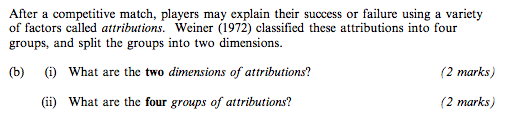 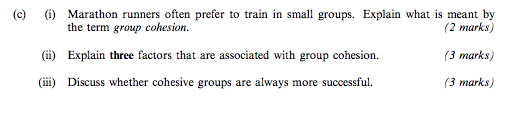 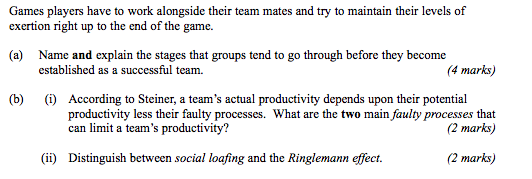 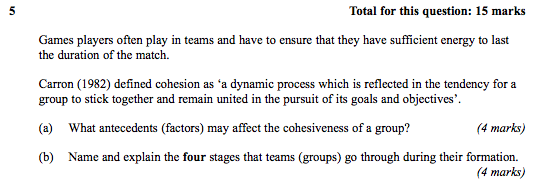 